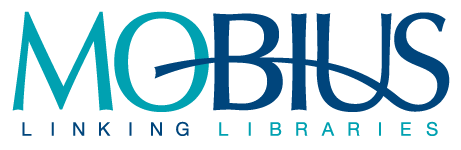 Minutes of the MOBIUS Professional Development & Training CommitteeThursday, May 18, 2023, 2:00 p.m. CST, via ZoomMembers PresentChris Vaughn, Midwestern Baptist Theological SeminaryDanielle Theiss, Park UniversityDebbie Luchenbill, MOBIUSPaul Worrell, Maryville UniversityRebecca Klemme Eliceiri, St. Charles Community CollegeMembers AbsentAmber Carr, Missouri Southern State UniversityDavid Morris, Kenrick-Glennon SeminaryDonna Bacon, MOBIUSTerra Feick, Northwest Missouri State UniversityMeeting MinutesCall to orderInformation items/updates and unfinished business PD&T opportunities calendarContinue claiming sites and adding things to the calendarIf having trouble accessing the calendar, Rebecca can add your emailCheck out the info in the events Rebecca added and see how we like it: date, name, description, charge to attend, link for additional informationConference attendance scholarshipsEmail for current cycle went out in April. Most applications will probably come in closer to the deadline in JulyReally talk this up at the conference! Such a positive opportunity!Ask Christina to add the info to the News section of the MOBIUS websiteMOBIUS Annual Conference committeeCommittee volunteered to help out – thank you so much! Maegan sent info on best way to do so: room monitoringSign up if attending and willing to help: https://www.surveymonkey.com/r/5CNCVP5Our help will also let MOBIUS staff be able to attend more sessions than they usually get to—big thanks!Committee program at MOBIUS Annual ConferenceSession is well in hand!Rebecca will make a document to share so we all have a list of things to ask/talk about during the sessionNew business or action itemsPD&T Committee Annual ReportRebecca will use the template and fill out all the information on the committee’s activities this year, then will send out for us to reviewNext meeting – June 15, 2pmSubmitted by Debbie Luchenbill